КРЕМЕНЧУЦЬКА РАЙОННА РАДА   ПОЛТАВСЬКОЇ ОБЛАСТІ(сьома сесія сьомого скликання)РІШЕННЯвід  “27 ”    липня   2016 р.                                                 м. КременчукПро затвердження списку присяжнихКременчуцького    районного      судуПолтавської області     Керуючись ст. 43 ЗУ «Про місцеве самоврядування в Україні»,  статтями 58,60,61 Закону України «Про судоустрій і статус суддів», з метою реалізації положень Кримінального процесуального Кодексу України, беручи до уваги подання № 1295 від 07.06.2016р. територіального управління Державної судової адміністрації в Полтавській області ,      районна рада вирішила:      1. Затвердити список присяжних Кременчуцького районного суду Полтавської області  (додаток 1).     2. Рішення Кременчуцької районної ради від 30 січня 2014 року «Про затвердження списку присяжних Кременчуцького районного суду», від 29 липня 2014 року «Про внесення змін до списку присяжних Кременчуцького районного суду», від 19 листопада 2014 року «Про внесення змін до списку присяжних Кременчуцького районного суду», від 25 лютого 2015 року «Про внесення змін до списку присяжних Кременчуцького районного суду Полтавської області» вважати такими, що втратили чинність.    3. Контроль за виконанням рішення районної ради покласти на постійну комісію Кременчуцької районної ради з питань самоврядування, адміністративно – територіального устрою, депутатської діяльності та етики, законності, правопорядку  та боротьби  з корупцією.       ГОЛОВА РАЙОННОЇ РАДИ						             А.О. ДРОФАРішення підготувала:Начальник юридичного відділурайонної ради                                                                              Н.В. ЦюпаПогоджено:Заступник головирайонної ради                                                                              Е.І. СкляревськийГолова постійної комісії Кременчуцької районної ради з питань самоврядування, адміністративно – територіального устрою, депутатської діяльності та етики, законності, правопорядку та боротьби з корупцією                                                            С.В. Луценко                                                                              Додаток 1                                                                              до рішення 7 сесії районної ради                                                                              7 скликання від 27 липня 2016 р.Список присяжнихКременчуцького районного суду  Полтавської областіЗаступник голови    районної ради                                                                        Е.І. Скляревський№п/пПрізвище, ім’я, по батьковіМісце роботи, посада1.Заболотна  Катерина ІванівнаКам’янопотоківська сільська рада, касир2.Кай  Ірина ВадимівнаКременчуцький районний центр соціальних служб для сім’ї, дітей та молоді, фахівець із соціальної роботи3.Бончук   Валентина МихайлівнаКам’янопотоківська сільська рада, інспектор з питань військового обліку4.Овчаренко  Тетяна МиколаївнаКам’янопотоківський ЦКД,художній керівник5.Обізюк   Світлана ВолодимирівнаНе працює6.Савута   Леонід ІвановичФізична особа - підприємець  «Савута Л.І.»7.Гальченко  Світлана МиколаївнаДитячий навчальний заклад «Чебурашка»8.Лимар  Тетяна ВасилівнаКобелячківський сільський будинок культури9.Піскова  Надія МихайлівнаФізична особа - підприємець «Піскова Н.М.»10.Прокопенко Юрій Іванович Фізична особа - підприємець«ПісковийА.П.»11.Івахненко  Оксана ЮріївнаВідділ освіти культури,спорту та туризму при виконавчому комітеті Пришибської сільської ради, спеціаліст з наукової та виховної роботи12.Москалик  Світлана ВолодимирівнаНедогарківська ЗОШ І-ІІІ ст.,практичний психолог13.Яцик Оксана ІванівнаНедогарківська ЗОШ І-ІІІ ст.,педагог організатор14.Соляник  Віра ІванівнаФізична особа – підприємець15.Кійло Олександр  СеменовичНе працює 16.Волювач Валерій ПетровичТОВ «Юнігрейн-Агро»,електрик17.Кравченко Любов ІванівнаМаксимівська сільська бібліотека,бібліотекар18.Нетюхайло Лариса ГеоргіївнаНе працює19.Гордієнко Наталія МиколаївнаНе працює20.Пасічник  Валентина МиколаївнаНе працює21.Волошина Олена ГригорівнаКременчуцький районний центр соціальних служб для сім’ї, дітей та молоді,  фахівець із соціальної роботи22.Горпинко Наталія ОлександрівнаЯлинцівський НВК, учитель23.Криса Олена БорисівнаЯлинцівська сільська рада соціальний працівник24.Перємєна Ірина СеменівнаНе працює25.Мороз  Євдокія ФадеївнаКелебердянське комунальне господарство, начальник26.Гриненко  Світлана ВолодимирівнаПотоківське СТ, бухгалтер27.Свеколкіна Валентина Володимирівна Потоківська ЗОШ І-ІІІ ступенів,директор28.Бадрак Марина ОлексіївнаДошкільний навчальний заклад «Світлячок»,  вихователь29.Володько  Надія ТрохимівнаДНЗ “Росинка”, зав. господарством30.Сопчак Юрій ОлександровичНе працює31.Фесянов  Сергій КостянтиновичБондарівський СБК, прибиральник32.Комар  Григорій ІвановичНе працює33.Кривонос  Юрій МиколайовичГолова  СФГ  «Ольга»34.Хвойницька Валентина СергіївнаПСП  Майбородівське,завідуюча торговим відділом35.Олєйніков  Валерій Миколайович«Східний експертно-технологічний центр»,  експерт36.Похитон Олександр ІвановичНе працює37.Горб Сергій Вікторович       Фізична особа -  підприємець38.Вальчук Марина МиколаївнаБілецьківський навчально – виховний комплекс,  заступник директора39.Орленко Юрій ВікторовичНе працює 40.Левицька  Марія МиколаївнаБілецьківський навчально – виховний комплекс,  соціальний педагог41.Баскоєв  Валерій ОлексійовичІнженер – інспектор технічного нагляду за малими суднами Регістру судноплавства України42.Самохліб  Юлія ЄвгеніївнаКП «Білецьківське», бухгалтер43.Романюк Федір ТихоновичГориславський сільський будинок культури44.Логвиненко Володимир АндрійовичТОВ «Аграрник-запчастина»45.Чемерис Людмила  СтаніславівнаКривушівська сільська бібліотека,завідувач46.Ярошенко Ірина ВасилівнаВОМС ВК Піщанської сільської ради,  бухгалтер47.Йовхименко Інна ЮріївнаКривушівський НВК,завідуюча господарством48.Павлиш  Віктор ГригоровичЗавідуючий виробництвом КрАЗ49.Мельник  Людмила АнатоліївнаТериторіальний центр соціального обслуговування (надання соціальних послуг) Кременчуцького району,   соціальний працівник 50.Коваленко  Раїса ОлександрівнаКЗ «Омельницька сільська публічна бібліотека», директор51.Кармазін   Людмила  ВолодимирівнаНе працює52.Євченко  Зоя  ПетрівнаНе працює53.Ткаченко  Віра Борисівна  Відділення поштового зв’язку, листоноша54.Фатич  Марія СтепанівнаТериторіальний центр соціального обслуговування (надання соціальних послуг) Кременчуцького району,   соціальний працівник55.Литвиненко  Любов  ВасилівнаКременчуцький районний центр соціальних служб для сім’ї, дітей та молоді, фахівець із соціальної ради56.Притула  Інна Іванівна      КП «Рокитне», директор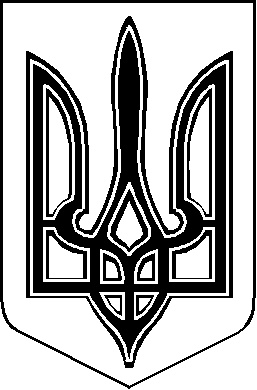 